Российская Федерация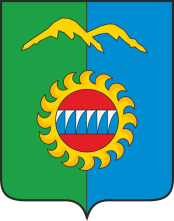 Администрация города ДивногорскаКрасноярского краяР А С П О Р Я Ж Е Н И Е ____.____.2020 				г. Дивногорск					№ _____О  предоставлении  разрешения  на  отклонение от предельныхпараметров разрешенного строительства на земельном участкес кадастровым номером 24:46:2001008:19           В соответствии с заключением о результатах публичных слушаний по вопросу предоставления разрешения на отклонение от предельных параметров разрешенного строительства на земельном участке с кадастровым номером 24:46:2001008:19 по адресу: городской округ город Дивногорск, село Овсянка, переулок Первый, земельный участок 2, от _____, Правилами землепользования и застройки города Дивногорска, утвержденными Решением Дивногорского городского Совета депутатов от 29.12.2012 № 28-176-ГС на основании Административного регламента предоставления разрешения на отклонение от предельных параметров разрешенного строительства, утвержденного постановлением администрации города от 26.02.2016 № 24п, руководствуясь статьей 43 Устава города:Предоставить    Демяшкину    Василию   Михайловичу   разрешение      на отклонение от предельных параметров разрешенного строительства на земельном участке 24:46:2001008:19, расположенном по адресу: городской округ город Дивногорск, село Овсянка, переулок Первый, земельный участок 2, в части уменьшения расстояния с северной и  южной стороны с 3,0 до 1,0 м.Демяшкину  В.М.  обратиться  в  администрацию  города  Дивногорска за выдачей градостроительного плана на указанный земельный участок.Распоряжение    подлежит    опубликованию     в      средствах     массовойинформации и размещению на официальном сайте администрации города в информационно-телекоммуникационной сети «Интернет».Глава города                                                                                             С.И. Егоров